Eligibility and Enrollment (E&E)Veterans Health Information Systems and Technology Architecture (VistA) 
Registration, Eligibility & Enrollment (REE)Registration (DG) Patch DG*5.3*1093Release Notes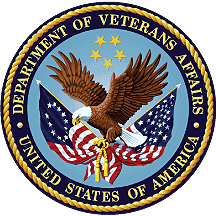 July 2023Department of Veterans Affairs (VA)Office of Information and Technology (OIT)Table of Contents1	Introduction	12	Purpose	13	Audience	14	This Release	14.1	New Features and Functions Added	14.2	Enhancements and Modifications	14.3	Defects and Fixes	64.4	Known Issues	64.5	Product Documentation	6List of TablesTable 1: DG*5.3*1093 Enhancements and Modifications	2Table 2: Defects and Fixes in DG*5.3*1093	6List of FiguresFigure 1: PATIENT DATA, SCREEN <2> Updates	5IntroductionThe release of VistA REE PackMan patch DG*5.3*1093 is being released to support enhancements for the Eligibility and Enrollment (E&E) program. Patch DG*5.3*1093 is also being released in support of the Veterans Health Administration (VHA) Enrollment System (VES) 6.6 release. PurposeThe Release Notes cover the changes to the VistA REE Registration (DG) system for this release.AudienceThis document targets users and administrators of VistA REE and applies to the changes made between this release and any previous release for this software. This ReleaseThis release is distributed as a PackMan patch. Refer to the Software and Documentation Retrieval Instructions section of the patch description for information on obtaining the PackMan patch DG*5.3*1093 and related documentation.IMPORTANT NOTE: The national release date for patch DG*5.3*1093 is July 24, 2023, with a seven-day compliance period. This patch must be installed at all VistA sites by close of business on Monday, July 31, 2023.The following sections provide a summary of the enhancements and modifications to the existing software for VistA REE with the release of patch DG*5.3*1093.New Features and Functions AddedThere are no new features or functions added to VistA REE for DG*5.3*1093.Enhancements and ModificationsTo bring the entry into alignment with the name in VES and VA Profile, patch DG*5.3*1093 modifies the name of UNITARIAN-UNIVERSALISM in the RELIGION file (#13) to UNITARIAN-UNIVERSALIST.A separate entry has been created for UNITARIAN-UNIVERSALISM (code 89) to use to capture the UNITARIAN-UNIVERSALISM (code 28) which is being replaced by UNITARIAN-UNIVERSALIST (Code 28).Patch DG*5.3*1093 adds five additional new entries to the RELIGION file (#13): AFRICAN AMERICAN EPISCOPAL (code 84), BUDDHISM, OTHER (code 85), EVANGELICAL (code 86), HOLINESS CHURCHES (code 87), and CATHOLIC (NON-ROMAN CATHOLIC) (code 88).Patch DG*5.3*1093 modifies the file description of the RELIGION file (#13).All of the data previously entered into Vista regarding the patient status as an Indian or having Tribal Affiliation has been deemed to be incorrect due to the Veteran having to make a self-attestation.A Validation Process is being put in place with a list of acceptable documentation that a Veteran must present in order to verify their Tribal Affiliation.Patch DG*5.3*1093 makes the following changes:The PATIENT DATA, SCREEN <2> screen is modified to prevent the entry of data in group 6, Indian attestation data. Group <6> is made read-only.The Health Level 7 (HL7) ORU/ORF Z07 message is modified. The Indian attestation related fields in the ZPD segment will contain NULL values. The INDIAN SELF IDENTIFICATION field (#.571) and the INDIAN ATTESTATION DATE field (#.573) of the PATIENT file (#2) have the trigger removed which queues an ORU-Z07 HL7 message to be sent to VES, and the Write Authority flag is set on both, which prevents entry of data via VA FileMan.All Indian attestation data is removed from patient records in the PATIENT file (#2). Refer to the Pre/Post Installation Overview section for details on this process.Table 1 shows the enhancements and modifications included in the DG*5.3*1093 release as tracked in Atlassian Jira.Table 1: DG*5.3*1093 Enhancements and ModificationsList of UpdatesDG*5.3*1093 makes the following enhancements to VistA REE:**************************************************************************SECTION 1: DATA DICTIONARY UPDATES**************************************************************************The NAME field (#.01) of the existing entry with a CODE field (#3) of 28 in the RELIGION file (#13) is changed from UNITARIAN-UNIVERSALISM to UNITARIAN-UNIVERSALIST:   NAME: UNITARIAN-UNIVERSALIST            CODE: 28A separate entry was created for UNITARIAN-UNIVERSALISM (code 89) to use to capture the UNITARIAN-UNIVERSALISM (code 28) which was replaced by UNITARIAN-UNIVERSALIST (Code 28).   NAME: UNITARIAN-UNIVERSALISM            CODE: 89Five additional entries have been added to the RELIGION file (#13). Only the NAME field (#.01) and the CODE field (#3) are populated:   NAME                              CODE   AFRICAN AMERICAN EPISCOPAL         84   BUDDHISM, OTHER                    85   EVANGELICAL                        86       HOLINESS CHURCHES                  87   CATHOLIC (NON-ROMAN CATHOLIC)      88 The DESCRIPTION field (#4) is modified for the RELIGION file (#13) entry in the FILE file (#1). The "currently contains 84 entries" phrase is changed to "currently contains 90 entries". Also, the typo "affects" is changed to "effects": BEFORE:   NUMBER: 13                              NAME: RELIGION   APPLICATION GROUP: VA    DESCRIPTION:   The RELIGION file currently contains 84 entries.    These entries are determined by VACO MAS.  This file should not be     added to nor should entries in it be altered or deleted by the     facility.  Entry, edit or deletion of these entries could have     severe negative affects on the performance of the MAS module.AFTER:   NUMBER: 13                              NAME: RELIGION   APPLICATION GROUP: VA    DESCRIPTION:   The RELIGION file currently contains 90 entries.      These entries are determined by VACO MAS.  This file should not be     added to nor should entries in it be altered or deleted by the     facility.  Entry, edit or deletion of these entries could have     severe negative effects on the performance of the MAS module.The INDIAN SELF IDENTIFICATION field (#.571) and the INDIAN ATTESTATION DATE field (#.573) of the PATIENT file (#2) have the trigger removed which queues an HL7 ORU-Z07 message to be sent to VES and the Write Authority flag set, which prevents entry of data via VA FileMan.DATA          NAME                  GLOBAL        DATAELEMENT       TITLE                 LOCATION      TYPE--------------------------------------------------------------------------2,.571        INDIAN SELF IDENTIFICATION .57;1 SET (audited)                                'Y' FOR YES;                                 'N' FOR NO;               LAST EDITED:      APR 27, 2023               HELP-PROMPT:      Enter YES or NO, as answered by the                                 Applicant on the 1010EZ or 1010EZR in                                 response to the Are you an Indian                                 question.               DESCRIPTION:      This field will contain the value from the                                "Are you an Indian" question on the                                1010EZ, 1010EZR, or the online application                                as answered by the applicant.                AUDIT:            YES, ALWAYS              WRITE AUTHORITY:  ^                                UNEDITABLE              CROSS-REFERENCE:  ^^TRIGGER^2^.575                                 1)= K DIV S DIV=X,D0=DA,DIV(0)=D0 S Y(1)=$                                S($D(^DPT(D0,.57)):^(.57),1:"") S X=$P(Y(1                                ),U,5),X=X S DIU=X K Y S X=DIV S X=$$NOW^X                                LFDT() S DIH=$G(^DPT(DIV(0),.57)),DIV=X S                                 $P(^(.57),U,5)=DIV,DIH=2,DIG=.575 D ^DICR                                2)= K DIV S DIV=X,D0=DA,DIV(0)=D0 S Y(1)=$                                S($D(^DPT(D0,.57)):^(.57),1:"") S X=$P(Y(1                                ),U,5),X=X S DIU=X K Y S X=DIV S X=$$NOW^X                                LFDT() S DIH=$G(^DPT(DIV(0),.57)),DIV=X S                                 $P(^(.57),U,5)=DIV,DIH=2,DIG=.575 D ^DICR                                CREATE VALUE)= S X=$$NOW^XLFDT()                                DELETE VALUE)= S X=$$NOW^XLFDT()                                FIELD)= INDIAN SELF IDENT CHANGE DT/TM                                This cross-reference will be used to                                update the Date/Time stamp for an Indian                                Self Identification change.  2,.573        INDIAN ATTESTATION DATE .57;3 DATE (audited)              INPUT TRANSFORM:  S %DT="EX" D ^%DT S X=Y K:Y<1 X K:Y>DT X K                                :Y=-1 X              LAST EDITED:      APR 27, 2023               HELP-PROMPT:      Enter the Stamp Date from the hard copy                                 1010EZ or 1010EZR. If no Stamp Date was                                 indicated, enter today's date. The date                                 cannot be in the future.               DESCRIPTION:      This field will contain the date on which                                an applicant or previously enrolled                                Veteran informed the VA of their status as                                an Indian.                AUDIT:            YES, ALWAYS              WRITE AUTHORITY:  ^                                UNEDITABLE              NOTES:            XXXX--CAN'T BE ALTERED EXCEPT BY                                 PROGRAMMER**************************************************************************SECTION 2: REGISTRATION SCREEN UPDATES**************************************************************************The PATIENT DATA, SCREEN <2>, screen Data Group 6 is made read-only. Any Indian attestation data will be displayed but the user will be unable to enter/edit the data.                           PATIENT DATA, SCREEN <2>DGPATIENT,ONE    MON DD,YYYYXXX-XX-XXXX    NSC VETERAN==========================================================================[1]  Marital: DIVORCED                      POB: CHICAGO, ILLINOIS    Religion: LUTHERAN                   Father: UNANSWERED         SCI: NOT APPLICABLE             Mother: UNANSWERED                                   Mom's Maiden: HUFF,[2] Previous Care Date      Location of Previous Care    NONE INDICATED          NONE INDICATED[3] Ethnicity: UNANSWERED         Race: UNANSWERED<4> Date of Death Information     Date of Death:                      Source of Notification:      Updated Date/Time:                  Last Edited By: [5] Emergency Response: <6>       Indian: UNANSWERED<RET> to CONTINUE, 1,2,3,5 or ALL to EDIT, ^N for screen N or '^' to QUIT:Figure : PATIENT DATA, SCREEN <2> Updates**************************************************************************SECTION 3: HL7 ORU/ORF-Z07 PROCESSING**************************************************************************The fields below to are set to NULL in the ZPD segment in the ORU/ORF Z07 HL7 message when sending data to VES. Processing incoming data from VES on the Z11 is not changed. SEQ    FIELD ---    -----  42     INDIAN SELF IDENTIFICATION 43     INDIAN ATTESTATION DATE 44     INDIAN START DATE 45     INDIAN END DATEDefects and FixesTable 2 lists the defects and fixes and corresponding Jira identification numbers included in DG*5.3*1093.Table 2: Defects and Fixes in DG*5.3*1093Known IssuesNo known or open issues were identified in this release.Product DocumentationThe following documents apply to this release:Documentation Title	File NameDG*5.3*1093 Release Notes	DG_5_3_1093_RN.PDF
PIMS Version 5.3 Technical Manual	PIMS_TM.PDF
PIMS Version 5.3 User Manual - Registration Menu	PIMS_REG_UM.PDFRefer to the Software and Documentation Retrieval Instructions section of the patch descriptions for information on obtaining the DG*5.3*1093 PackMan patch and related documentation.Documentation can be found on the VA Software Documentation Library at: http://www.va.gov/vdl/.Jira Epic #SummaryVES-26156Receive Demographics Push Updates from VA Profile (VistA)VES-29540Change "Indian" Permissions Type (VistA)Jira IDSummaryVES-28771Defect: INC26282817 - R2 - (MIN) VISTA PREFERRED LANGUAGE GLITCHWhen editing data groups 1,5 in the PATIENT DEMOGRAPHIC DATA, SCREEN <1> screen, an error is encountered when entering the Preferred Language.Fix: Variables X and Y are NEW'd at DR207^DGRPE1 to protect them when calling ^DIR to enter the Preferred Language.